9th January 2023LEAVER HOODIES 2023We are now taking orders for year 6 leaver hoodies 2023!We would love the year 6 children to have some kind of keepsake from their time at Wycliffe and in previous years the children have loved these. The cost is £17.45. Children’s sizes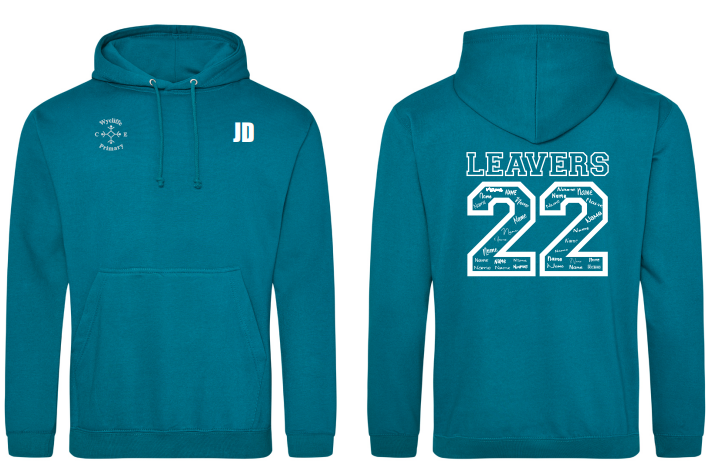 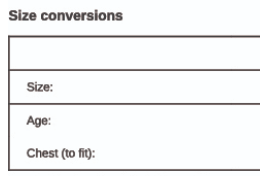 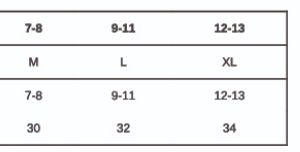 Adult sizes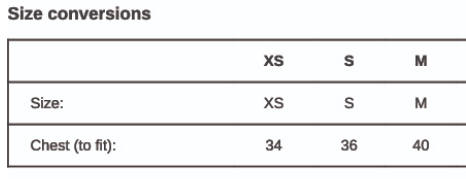 Please contact the office (office@wycliffe.bdat-academies.org) or fill out the slip below to place your order. Deadline for orders is FRIDAY 20th JANUARY 2023. We hope for delivery by early March 2023.Year 6 leaver hoodieName of child____________________________________	Class___________________________I/we would like to order a hoodie 		Size____________________________ 	I/we agree to pay online via Parentpay.com Signed__________________________